中國文化大學教育部高教深耕計畫計畫成果紀錄表子計畫「大學專業融入在地，社會參與區域共榮」計畫「大學專業融入在地，社會參與區域共榮」計畫具體作法D1-6-1推廣多國語言學習與文化認識D1-6-1推廣多國語言學習與文化認識主題□電影欣賞□語言教學 □歌謠教學地理交通□電影欣賞□語言教學 □歌謠教學地理交通內容（活動內容簡述/執行成效）主辦單位：日本語文學系活動日期： 111 年 6  月   9  日（四）10:00 ~ 12:00活動地點：復興高中主 講 者： 黃美惠老師參與人數：  11人（教師 1 人、學生 9人、行政人員 1 人、校外 0 人）內    容： 介紹日本飲食特色。介紹日本慶典與食物。介紹日本特有便當文化，如幕之內便當及松花堂便當的由來及文化內涵。執行成效：1.認識了日本各月份的節慶和食物。2.了解幕之內便當、松花堂便當等日本經典便當的由來及內涵。主辦單位：日本語文學系活動日期： 111 年 6  月   9  日（四）10:00 ~ 12:00活動地點：復興高中主 講 者： 黃美惠老師參與人數：  11人（教師 1 人、學生 9人、行政人員 1 人、校外 0 人）內    容： 介紹日本飲食特色。介紹日本慶典與食物。介紹日本特有便當文化，如幕之內便當及松花堂便當的由來及文化內涵。執行成效：1.認識了日本各月份的節慶和食物。2.了解幕之內便當、松花堂便當等日本經典便當的由來及內涵。活動照片(檔案大小以不超過2M為限) 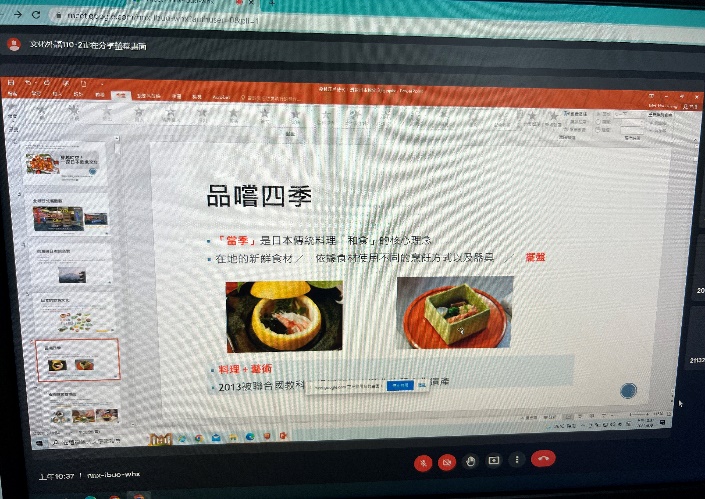 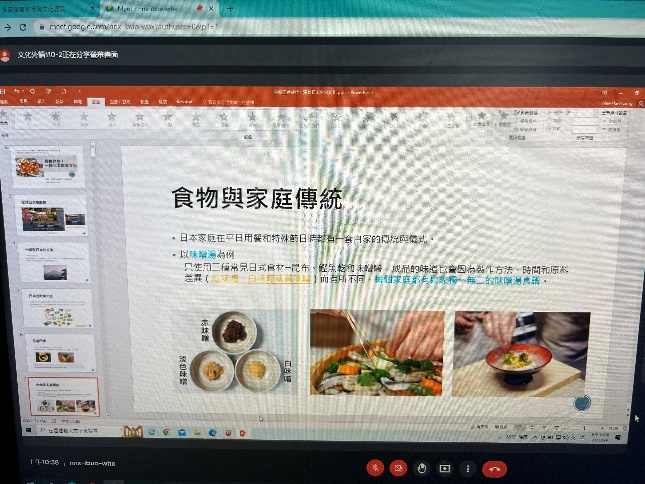 活動照片(檔案大小以不超過2M為限) 圖1:當季飲食特色圖2: 家庭傳統的料理特色活動照片(檔案大小以不超過2M為限) 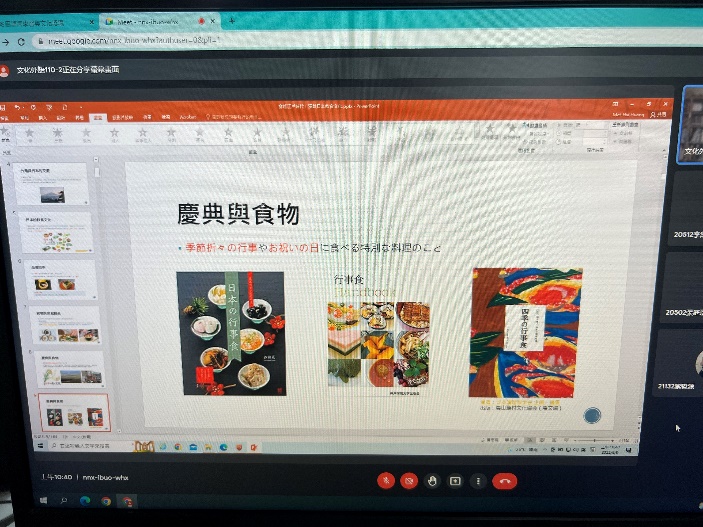 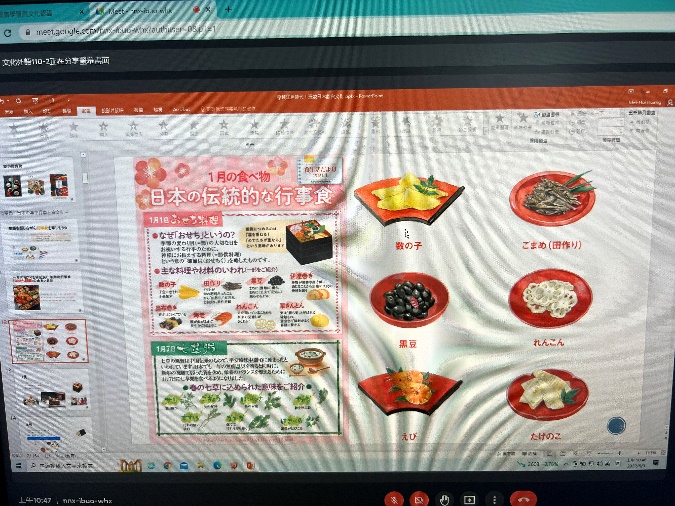 活動照片(檔案大小以不超過2M為限) 圖3:慶典與食物 圖4: 新年料理配菜的涵義活動照片(檔案大小以不超過2M為限) 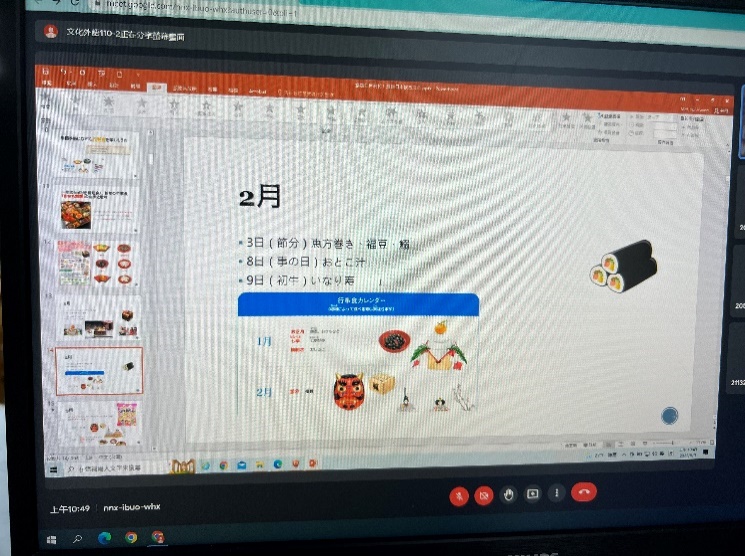 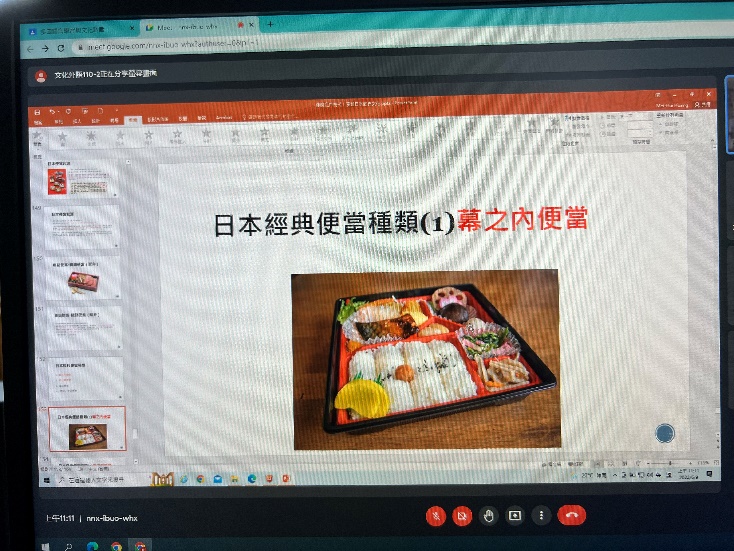 活動照片(檔案大小以不超過2M為限) 圖5: 二月的特別節日和特色飲食圖6: 日本傳統便當的種類介紹